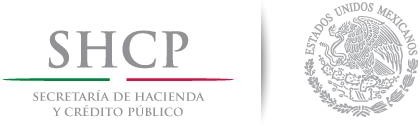 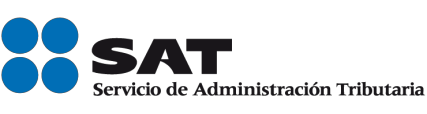 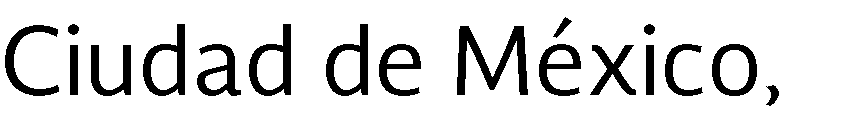 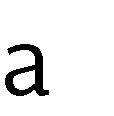 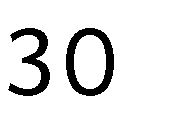 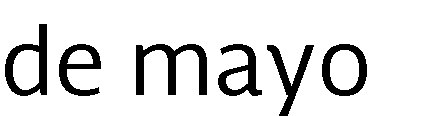 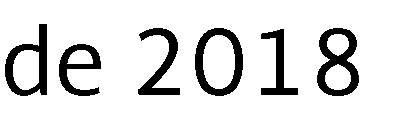 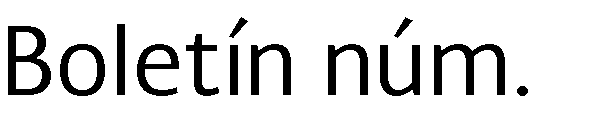 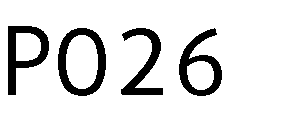 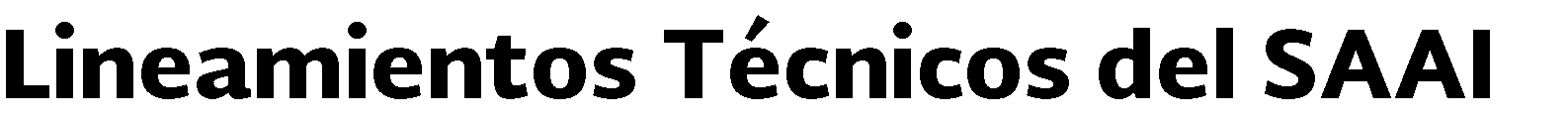 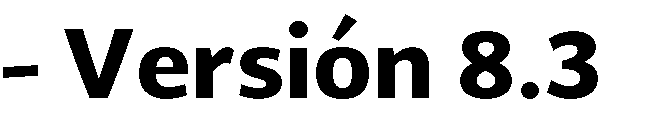 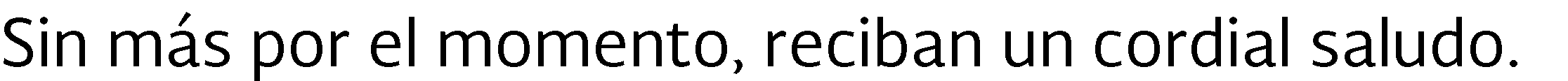 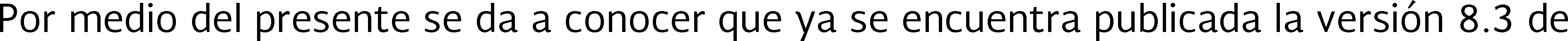 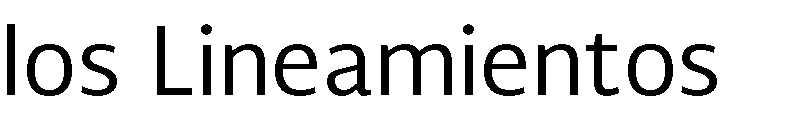 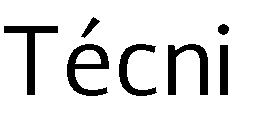 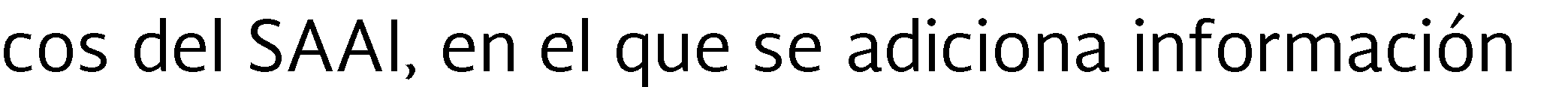 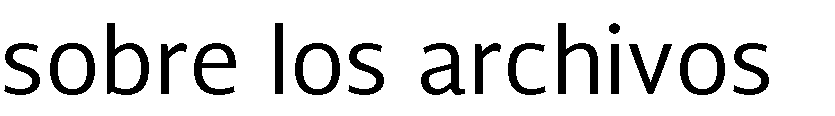 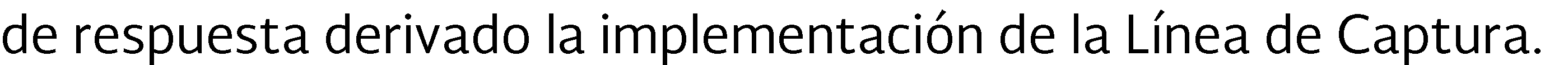 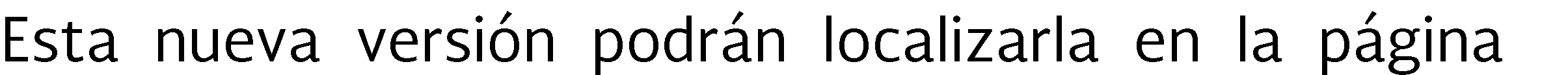 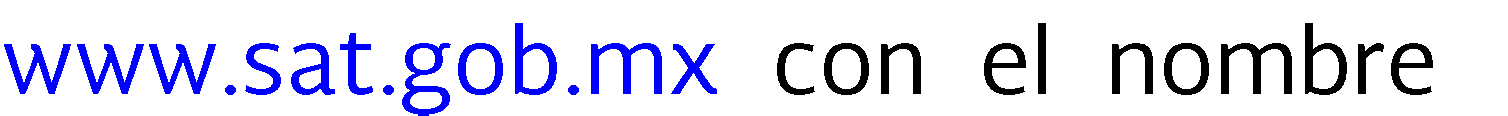 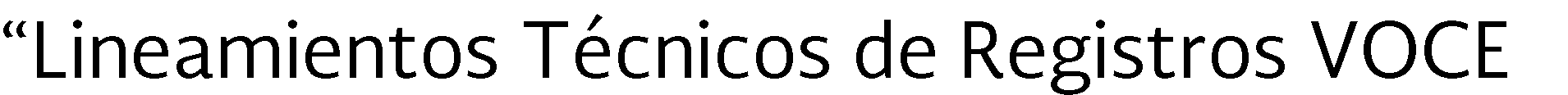 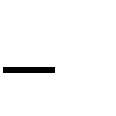 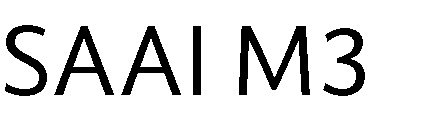 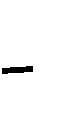 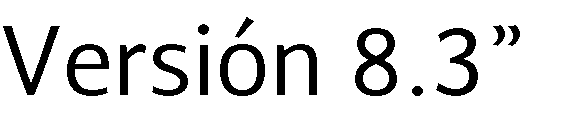 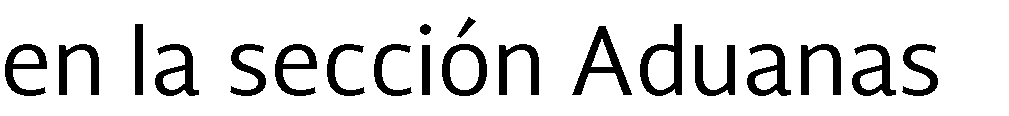 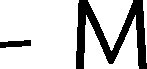 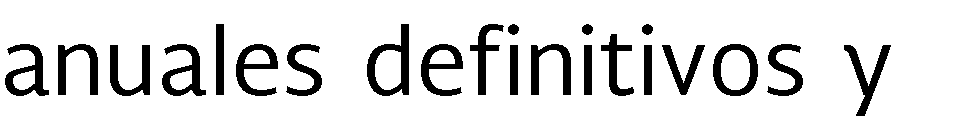 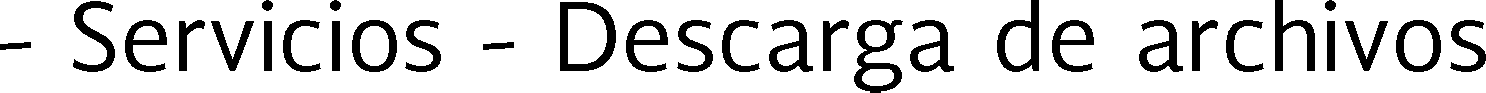 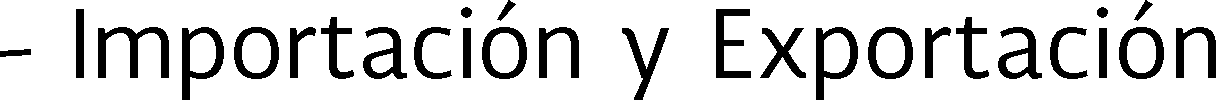 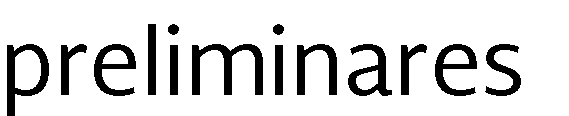 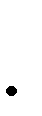 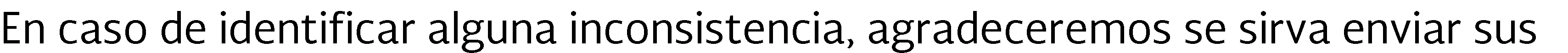 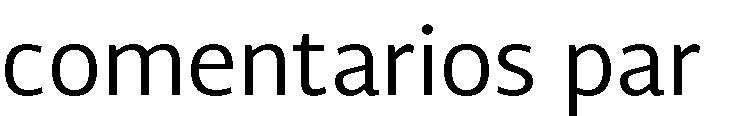 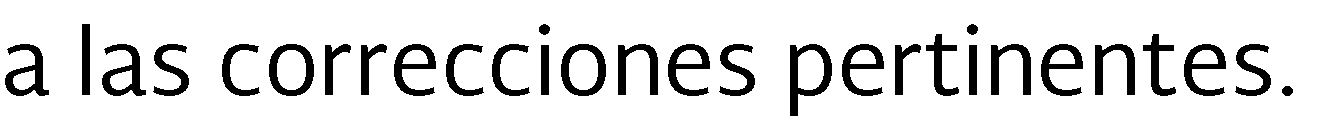 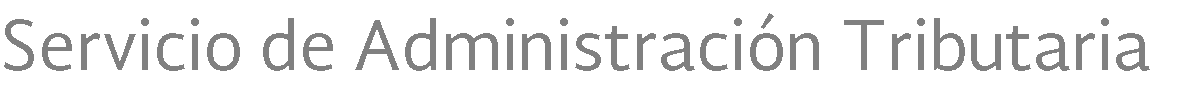 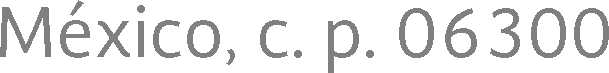 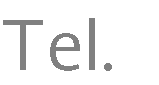 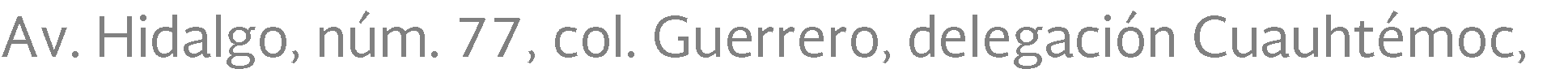 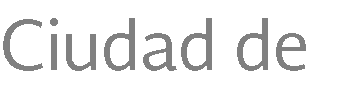 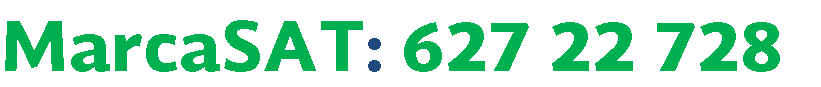 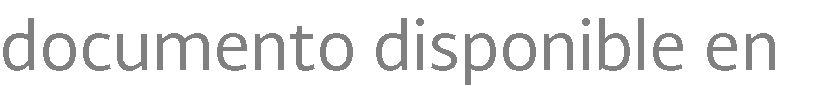 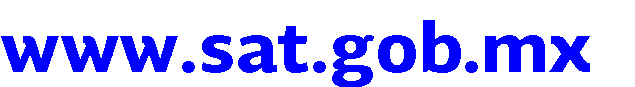 Página 1 de 1